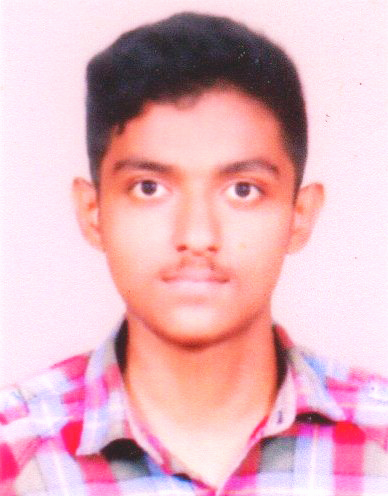     Muhammed Mubeen KabeerPermanent AddressKochuparambil (H)Civil Station WardAlappuzhaBazar. P.O.,Pin-688012, KeralaIndiaMobile: 9061967099     9567867099E-mail : mubeenkabeer64@gmail.comPersonal detailsFather’s Name: Kabeer A MDob: 21 December 1997Sex: Male Blood group : B+veMarital status: SingleReligion: MuslimNationality: IndianLanguages known: Malayalam, English, Hindi, Tamil Muhammed Mubeen KabeerOBJECTIVES 	     I am looking for an opportunity in the medical field where I am able to utilize my knowledge for      radiographic positioning and imaging to succeed and further advance myself in the radiologic field.ACADEMIC QUALIFICATIONDiploma In Radiological Technology (DRT) under Directorate Of  Medical Education  Trivandrum, Medical Trust Hospital, Ernakulam (2018) Govt. Higher Secondary School, Changanacherry 2016.Leo XIII HSS, Alappuzha 2014SKILLSGood in leading teamsExcellent Team WorkerGood in CommunicationGood MotivatorMALABAR CANCER CENTRE, THALASSERY 2018 One month clinical posting in radiotherapy departments: LINAC, Cobalt 60 machines, Mould room, CT simulator, Simulator, MEDICAL TRUST HOSPITALObservation  and posting in 64 slice light speed CT scanner, 1.5 T MRI scan, CR + DR radiography, Nuclear Medicine, Ultrasound. At Medical Trust Hospital, Kochi.NABH recredited multispeciality care hospital.  DECLARATION	I hereby confirm that the information given above is true to the best of my knowledge and belief.Date    : Place  : Alappuzha                                     Muhammed Mubeen Kabeer